 PONEDJELJAK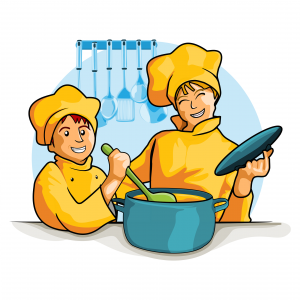                                 DORUČAK:  kruh, maslac, med, jabuka                               RUČAK:  juha, panirani karfiol, pire krumpir, umak od rajčice                          UŽINA:    maffin od limuna                                                                                                        UTORAK                       DORUČAK:  sendvič sa sirom, banana                      RUČAK:  pirjana puretina u bijelom umaku s valjušcima,                                     matovilac salata                          UŽINA:  voćna salata, integralni keksi                                                                             SRIJEDA                                                                                                DORUČAK:  kroasan s marelicom, mlijeko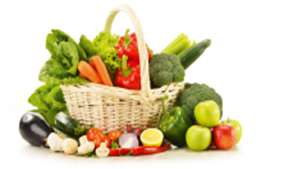 RUČAK:  varivo od kelja s teletinom, marelicaUŽINA: biskvit s orašastim plodovima   ČETVRTAK                  DORUČAK:  sendvič sa šunkom, voćni sok                      RUČAK:  lazanje, zelena salata                          UŽINA:   puding od čokolade                                                                             PETAK                                                                                           DORUČAK:  kruh s namazom od tune, banana                     RUČAK:  juha, pečeni file od skuše, blitva s krumpirom                     UŽINA:  savijača s krumpirom                          